Safety Data Sheet(pursuant to 29 CFR §1910.1200(g) and Appendix D) Section 1: Product IdentificationProduct Name: Action Cleaner-Degreaser (Ricmar Industries, Inc.)   Product No.         Recommended Use: General cleaningManufacturer: Crown Chemical, Inc.  Address: 4701 W. 136th Street  Crestwood, IL 60445	www.crown-chem.comDaytime Telephone: (708) 371-6990   Emergency Telephone (24 hour): (800) 535-5053Section 2: Hazard Identification Hazard Class: Irritant Mixture   Signal Word: Warning   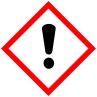 Hazard Category(ies): Skin Corrosion/Irritation – Category 2; Eye Damage/Irritation – Category 2A Hazard Statement(s): Causes skin irritation; Causes serious eye irritationPrecautionary Statements: Prevention: Do not breathe dust or mists. Wear protective rubber gloves and chemical splash goggles when using this product. Mix ONLY with water. Wash thoroughly after handling. Response: If swallowed: Rinse out mouth. Do NOT induce vomiting. Call a Poison Control Center or doctor if you feel unwell. If in eyes: Rinse cautiously with water for several minutes. Remove contact lenses, if present and easy to do. Continue rinsing. Immediately call a Poison Control Center or doctor for treatment advice. If on skin (or hair): Wash with plenty of water. Take off contaminated clothing and wash before reuse. Call a Poison Control Center or doctor for treatment advice if irritation persists. If inhaled: Remove person to fresh air and keep comfortable for breathing. Call a Poison Control Center or doctor for treatment advice.  Storage: Store locked up   Disposal: See Section 13 for disposal information   Hazards Not Otherwise Classified: None identifiedSection 3: Composition/Information on IngredientsProduct Type: MixtureHazardous Ingredient Name (common name(s))		CAS Number		Concentration Range (%)Ethylene Glycol Butyl Ether 		111-76-2		3-8Isopropyl Alcohol		67-63-0		3-8Disodium Trioxosilicate		6834-92-0		3-8Section 4: First-Aid MeasuresEye Contact: Rinse cautiously with water for several minutes. Remove contact lenses, if present and easy to do. Continue rinsing. Immediately call a Poison Control Center or doctor for treatment advice.Skin Contact: Wash with plenty of water. Take off contaminated clothing and wash before reuse. Call a Poison Control Center or doctor for treatment advice if irritation persists.Ingestion: Rinse out mouth. Do NOT induce vomiting. Call a Poison Control Center or doctor if you feel unwell.Inhalation: Remove person to fresh air and keep comfortable for breathing. Call a Poison Control Center or doctor for treatment advice.Symptoms of Exposure: See Section 11 for additional information.  Indication of Immediate Medical Attention and Special Treatment Needed: Treat exposure symptomatically. In all cases where large quantities have been ingested or inhaled, contact a doctor or Poison Control Center immediately. Section 5: Fire-Fighting MeasuresSuitable Fire Extinguishing Media: Use water spray, fog or foam.  Specific Hazards: None knownDecomposition Byproducts: Carbon dioxide, carbon monoxide and/or metal oxides.Special Protective Equipment: Self-contained breathing apparatus.Specific Precautions: Remove all persons from the vicinity. No responsive action should be taken without proper training. Section 6: Accidental Release MeasuresPersonal Precautions: Initiate spill containment procedures immediately using containment or absorbtion methods. Keep people away from area. Put on appropriate protective equipment (see Section 8). Spill Cleanup: Do not allow spilled material to enter sewers, waterways or soil. Neutralize with water. Mop, sweep or otherwise collect spilled material and hold for disposal. Consult local government authorities for allowable disposal methods. After removal, rinse area completely with water to remove residue. Section 7: Handling and Storage Handling Precautions: Avoid contact with eyes, skin or clothing. Avoid inhalation of dust or mists. Use in a well ventilated area. Wash thoroughly after handling. Storage Precautions: Keep out of reach of children. Keep containers tightly closed when not in use. Store in a well ventilated area between 60-100°F (15- 38°C). Avoid ignition sources. Section 8: Exposure Controls/Personal ProtectionHazardous Ingredient Name (common name)		OSHA PEL			ACGIH TLVEthylene Glycol Butyl Ether 		240 mg/m3 (TWA)		20 ppm (TWA)Isopropyl Alcohol		980 mg/m3 (TWA)		200 ppm (TWA)Disodium Trioxosilicate		No data available		No data availableEngineering Controls: Use with adequate ventilation to maintain exposure limits below listed thresholds.Personal Protective Equipment: The following protective equipment is recommended during usage: Eye protection: Wear chemical splash goggles or face shield when using this product. Skin protection: Wear protective rubber gloves and a long sleeved shirt to prevent contact. Respiratory protection: If inhalable particles of dusts or mists may occur during use, wear NIOSH approved respiratory protection. Hygienic Measures: Wash thoroughly after use and before eating, smoking, or using the bathroom. Avoid contamination of clothing or shoes, and wash any contaminated items before reuse. If possible, avoid wearing contact lenses when using this product.Section 9: Physical and Chemical PropertiesPhysical State: Colorless Liquid   Odor: Sassafras   pH (1% solution): <11.5   Melt Point: NA   Freeze Point: <0°FBoiling Point: No Data   Flash Point: Non-Combustible   Evaporation Rate (H2O = 1.0): >1.0   Flammability: NAExplosion Limits: NA   Vapor Pressure: No Data   Vapor Density (Air =1.0): <1.0   Relative Density: >1.0Solubility (in 120°F Water): 100%   Viscosity (H2O =1.0): >1.0   Partition coefficient: n-octanol/water: No data available  Auto Ignition Temperature: No data available   Decomposition Temperature: No data availableSection 10: Stability and ReactivityStability: Product is stable under normal storage and usage conditions.Reactivity: Product is not reactive under normal storage and usage conditions. Mix this product ONLY with water.Incompatibilities: Strong oxidizers, bases and acids. Hazardous Decomposition Byproducts: None are expected under normal storage and usage conditions.Section 11: Toxicological InformationLikely Routes of Exposure: Eyes, Skin, Ingestion, InhalationSymptoms: Eye contact may cause irritation or pain, redness and watering. Skin contact may cause irritation or pain and redness. Inhalation may cause coughing, choking and respiratory tract irritation. Ingestion may cause stomach and throat pain. Acute Effects of Exposure: Irritation and possible damage to eyes and skin. Irritation to respiratory tract, mouth, throat and stomach. 	Toxicity Data:		Ethylene Glycol Butyl Ether  Oral (LD50)  1,746 mg/kg (rat)	                                 	Isopropyl Alcohol:	  Oral (LD50)  5,046 mg/kg (rat)		Disodium Trioxosilicate:	  Oral (LD50)  1,280 mg/kg (rat)Chronic Effects of Exposure: No known significant effects or critical hazards.   Carcinogen Listing Source: NASection 12: Ecological InformationEcotoxicity: No specific data available for this mixture.    Persistence and Degradability: No data   Bioaccumulative Potential: No data   Mobility in Soil: No data   Other Adverse Effects: No known significant effects or critical hazards.Section 13: Disposal ConsiderationsAvoid disposal of this product. Use complete contents according to directions. Do not release contents into a municipal sewer except through normal dilution and usage. Do not release contents onto the ground or into any body of water. Dispose of empty container by offering for recycling if available, or into a landfill. Follow all applicable state and local regulations. Section 14: Transport InformationDOT Proper Shipping Name: Non-regulated liquidNote: Certain package sizes of this product may qualify for exceptions to DOT’s packaging, labeling and other requirements, and thus may have different DOT shipping names. For bulk shipments, see the shipping documents. Section 15: Regulatory InformationRegulation					ListingTSCA §8(b) Inventory				All Ingredients ListedSARA Title III §301-303 Extremely Hazardous Substances			NoneSARA Title III §304 Reportable Quantity (RQ) Release Notification Chemicals		None SARA Title III §311-312 Right-To-Know Hazardous Chemicals			Ethylene Glycol Butyl Ether, Isopropyl                                                                                                                                          Alcohol, Disodium TrioxosilicateSARA Title III §311-312 Right-To-Know Extremely Hazardous Substances		NoneSARA Title III §313 Form R Reportable Chemicals 				Ethylene Glycol Butyl Ether Section 16: Other InformationDate of Last Revision: May 1, 2015The information herein is believed to be correct, but is given without warranty or guaranty of any kind, express or implied. The hazards provided in this Safety Data Sheet apply to the product in its concentrated form, and may differ significantly after dilution. 